V roce 2014 získala Obec Libotov finanční podporu ve výši Kč 202 000,-- Královéhradeckého kraje na zpracování projektové dokumentace s názvem „Vodovod Libotov“.Finanční podpora byla poskytnuta z dotačního programu Královéhradeckého kraje „Rozvoj infrastruktury v oblasti zásobování pitnou vodou a odvádění odpadních vod“.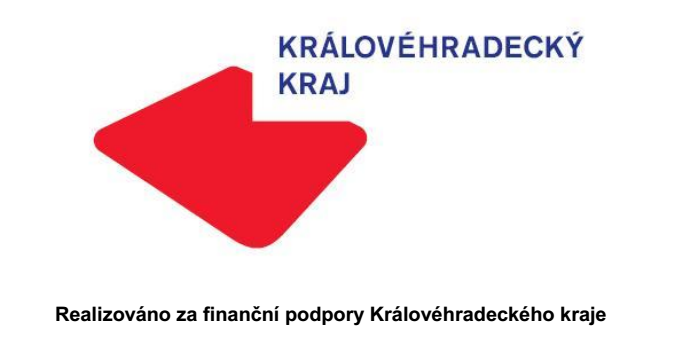 